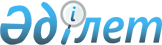 О признании утратившими силу некоторых решений Шымкентского городского маслихатаРешение Шымкентского городского маслихата Южно-Казахстанской области от 3 мая 2016 года № 2/20-6c      В соответствии с подпунктом 4) пункта 2 статьи 40 Закона Республики Казахстан от 24 марта 1998 года "О нормативных правовых актах", городской маслихат РЕШИЛ:

      Признать утратившими силу некоторые решения Шымкентского городского маслихата согласно приложению к настоящему решению. 

 Перечень утративших силу некоторых
решений Шымкентского городского маслихата.      1) решение Шымкентского городского маслихата от 20 марта 2014 года № 33/215-5с "Об утверждении норм образования и накопления коммунальных отходов по городу Шымкент" (зарегистрировано в Реестре государственной регистрации нормативных правовых актов за № 2625, опубликовано в газете "Панорама Шымкент" от 6 мая 2014 года за № 17-18);

      2) решение Шымкентского городского маслихата от 7 октября 2014 года № 41/284-5с "Об утверждении тарифов на сбор, вывоз, захоронение и утилизацию коммунальных отходов по городу Шымкент" (зарегистрировано в Реестре государственной регистрации нормативных правовых актов за № 2865, опубликовано в газете "Панорама Шымкент" от 14 ноября 2014 года за № 46);

      3) решение Шымкентского городского маслихата от 29 сентября 2015 года № 50/389-5с "Об утверждении базовых ставок земельного налога на земли сельскохозяйственного использования" (зарегистрировано в Реестре государственной регистрации нормативных правовых актов за № 3387, опубликовано в газете "Панорама Шымкент" от 6 ноября 2015 года за № 45);


					© 2012. РГП на ПХВ «Институт законодательства и правовой информации Республики Казахстан» Министерства юстиции Республики Казахстан
				
      Председатель сессии
городского маслихата

Х.Сарсенов

      Секретарь городского
маслихата

Н.Бекназаров
Приложение к решению
Шымкентского городского
маслихата от 3 мая 2016года
№ 2/20-6с 